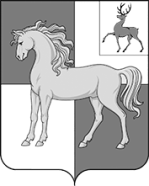 АДМИНИСТРАЦИЯ ПОЧИНКОВСКОГО МУНИЦИПАЛЬНОГО ОКРУГАНИЖЕГОРОДСКОЙ ОБЛАСТИПОСТАНОВЛЕНИЕОт 07.12.2022 № 1318В соответствии со статьей 21 Федерального закона от 31.07.2020 № 248-ФЗ «О государственном контроле (надзоре) и муниципальном контроле в Российской Федерации», решением Совета депутатов Починковского муниципального округа Нижегородской области «Об утверждении Положения о муниципальном земельном контроле в границах Починковского муниципального округа Нижегородской области» от 22.09.2021 № 57:Утвердить в отношении осуществляемого администрацией  Починковскогомуниципального округа Нижегородской области муниципального земельного контроля:- форму мотивированного представления о направлении предостережения о недопустимости нарушения обязательных требований (Приложение 1);- форму мотивированного представления о проведении контрольного (надзорного) мероприятия (Приложение 2);- форму мотивированного представления об отсутствии основания для проведения контрольного (надзорного) мероприятия (Приложение 3).Управлению делами администрации Починковского муниципального округа обеспечить обнародование настоящего постановления в установленном уставом Починковского муниципального округа Нижегородской области порядке и размещение его на сайте администрации округа.3. Настоящее постановление вступает в силу после его обнародования.Контроль за исполнением настоящего постановления оставляю за собой.Глава местного самоуправленияокруга                                                                                                          М.В. ЛаринНаправлено:        в КУМИ – 1 экз.,                             в управление делами – 1 экз.,                             в дело – 3 экз.Приложение 1Утверждено постановлением администрации Починковского муниципального округаНижегородской областиот 07.12.2022 № 1318Кому:____________________________________________________________________Мотивированное представление о направлении предостережения о недопустимости нарушения обязательных требованийот «___» ___________ 20__ г. №_____(дата и номер составления мотивированного представления)Должностным лицом__________________________________________________,по материалам, сообщениям, заявлениям, сведениям о причинении вреда (ущерба) или об угрозе причинения вреда (ущерба) охраняемым законом ценностям, проведено _______________________________________________________________                       (вид контрольного (надзорного) мероприятия, не требующего взаимодействия с контролируемым лицом)______________________________________ по адресу: ________________________.	           (наименование объекта контроля)В ходе обследования достоверность сведений о причинении вреда (ущерба) или об угрозе причинения вреда (ущерба) охраняемым законом ценностям не подтвердилась.	На основании _____________________________ _________________________,			                        (подтверждающие документы)                               (наименование объекта контроля)принадлежит ___________________________. 	Таким образом, имеется достаточно данных, указывающих на нарушение обязательных требований ______________________________, выражающееся в                                                (указание нормативно-правового акта)	_________________________.		  (вид нарушения)	Для предотвращения причинении вреда (ущерба) или создания угрозы причинения вреда (ущерба) охраняемым законом ценностям считаю необходимым на основании Федерального закона от 31.07.2020 № 248-ФЗ «О государственном контроле (надзоре) и муниципальном контроле в Российской Федерации» вынести предостережение о недопустимости нарушения обязательных требований в отношении ________________________________. Приложения: ___________________________                                     ____________________                (должность)                                                                                      (ФИО)Приложение 2Утверждено постановлением администрации Починковского муниципального округаНижегородской областиот 07.12.2022 № 1318Кому:____________________________________________________________________Мотивированное представлениео проведении контрольного (надзорного) мероприятияот «___» ___________ 20__ г. №_____(дата и номер составления мотивированного представления)Должностным лицом__________________________________________________,по материалам, сообщениям, заявлениям, сведениям о причинении вреда (ущерба) или об угрозе причинения вреда (ущерба) охраняемым законом ценностям, проведено _______________________________________________________________                       (вид контрольного (надзорного) мероприятия, не требующего взаимодействия с контролируемым лицом)______________________________________ по адресу: ________________________.	           (наименование объекта контроля)В ходе обследования установлена достоверность сведений о причинении вреда (ущерба) или об угрозе причинения вреда (ущерба) охраняемым законом ценностям либо установлении параметров деятельности контролируемого лица, а именно: ________________________________________________________________________.Указанные обстоятельства подтверждаются актом ________________________,        (вид контрольного (надзорного) мероприятия, не требующего взаимодействия с контролируемым лицом)Проведенного «____» ________________ 20___г. в рамках осуществления ________________________________________________________________________(вид муниципального контроля)без взаимодействия с _____________________________________________________.На основании __________________________________________			      						 (подтверждающие документы)                         ________________________________, принадлежит ___________________________.  (наименование объекта контроля) 	Таким образом, имеется достаточно данных, указывающих на нарушение обязательных требований __________________________________, выражающееся в(указание нормативно-правового акта)______________________________________________________.                            (вид нарушения)	Складывающаяся ситуация может повлечь за собой причинении вреда (ущерба) / угрозу причинения вреда (ущерба) охраняемым законом ценностям (нужное подчеркнуть). 	Ввиду изложенного считаю необходимым на основании Федерального закона от 31.07.2020 № 248-ФЗ «О государственном контроле (надзоре) и муниципальном контроле в Российской Федерации» провести _________________________________                                                                                                 (вид контрольного (надзорного) мероприятия)в отношении ________________________________________________________.  Приложения:___________________________                                     ____________________                (должность)                                                                                                              (ФИО)Приложение 3Утверждено постановлением администрации Починковского муниципального округаНижегородской областиот 07.12.2022 № 1318Кому:____________________________________________________________________Мотивированное представлениеоб отсутствии основания для проведения контрольного (надзорного) мероприятияот «___» ___________ 20__ г. №_____ (дата и номер составления мотивированного представления)Должностным лицом _________________________________________________,по материалам, сообщениям, заявлениям, сведениям о причинении вреда (ущерба) или об угрозе причинения вреда (ущерба) охраняемым законом ценностям, проведено________________________________________________________________                        (вид контрольного (надзорного) мероприятия не требующего взаимодействия с контролируемым лицом)___________________________________________ по адресу: ______________________________.	(наименование объекта контроля)В ходе обследования подтвердить личность контролируемого лица не представляется возможным / установлена недостоверность сведений о причинении вреда (ущерба) или об угрозе причинения вреда (ущерба) охраняемым законом ценностям (нужное подчеркнуть). 	На основании вышеизложенного и на основании Федерального закона от 31.07.2020 № 248-ФЗ «О государственном контроле (надзоре) и муниципальном контроле в Российской Федерации» считаю что основания для проведения контрольного (надзорного) мероприятия отсутствуют.Приложения: _________________________________________                                      ____________________ (должность)                                                                                                                                (ФИО)Об утверждении форм документов, используемых при осуществлении муниципального земельного контроля